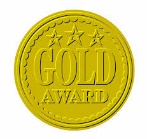 GOLD AWARD 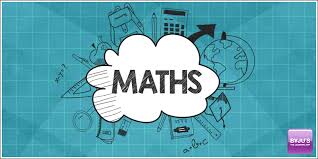 MATHS WHIZZ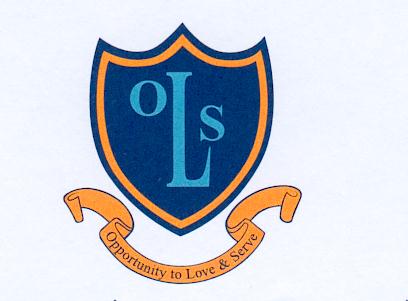 WEEKLY WRITING WINNERS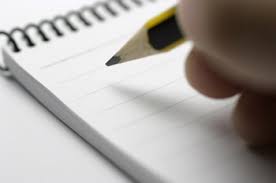 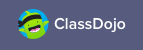 Class Dojo’sThis week’s class who have achieved the most Class Dojo’s is Y4/5 well done!! Well done to all the other classes who have been trying so hard!!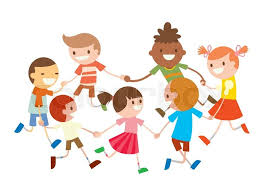 Our Lady’s Church Choir    The choir meets for practice on Fridays after school. Any KS2 children are welcome to attend. Please see Mrs. Keating if your child is interested. With prior arrangement the children can be taken to church by a member of staff.Breakfast Club Enquiries – Please contact Mrs. Gordon on 07757 620 193 or call into the After School Club at 3.15pm in the School Hall.New playground EquipmentThe Governors have decided that the new equipment should not be used before 9am and after 3pm. Thank you for your cooperation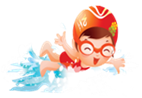 Swimming Swimming for Year 3’s and 4’s will commence on Friday 15th February for the rest of the academic year. A letter has been sent out detailing what the children require for swimming lessons. If you require another letter, please contact the school office. Payment is £3 per week to cover the transport costs.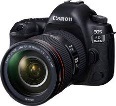 Tempest Photography – Monday 25th March Tempest Photography will be in School on Monday 25th March at 9am.  Your child will be photographed in their class groups and once the photos have been uploaded they will be sent home for you to review and purchase if you wish to do so.  Please can you make sure your child is in full school uniform.Phonics Screening Check WorkshopThe phonics screening workshop will take place on Tuesday 26th March at 3.30pm in the Y1/2 classroom.  This workshop is open to all year 1 parents and any parents in year 2 who have children sitting the test in June. Children are welcome to attend the session, however, it is aimed primarily for parents to gain a better understanding of the requirements for the test. A family member can participate if the parents are unable to attend.If you would like a copy of our Newsletter sending out to you via e-mail please contact the school office or sign up via our school website! http://www.ashtonourladys.wigan.sch.uk/Top Table (for exceptional lunchtime behavior)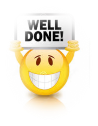 Next weeks nominated children are:-  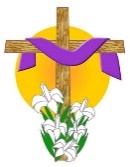 LENT    Lent began on Wednesday 6th March. We will be having an own clothes day on most Fridays during Lent in exchange for £1.00. This money will all be collected and donated to CAFOD. On Friday 22nd March we will be collecting Easter Gifts for a raffle instead of £1 donations.Dates for own clothes – Friday 15th March (Red Nose Day - £1 donation money will be donated to this appeal) Friday 22nd March – Easter Gift for raffleFriday 29th March - £1 donationFriday 5th April - £1 donation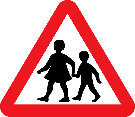 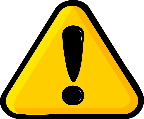 REMINDER   It is illegal to stop on the zig zag markings outside school. Some parents are ignoring these markings and putting children at risk. Please keep the children safe by keeping the markings clear. Thank you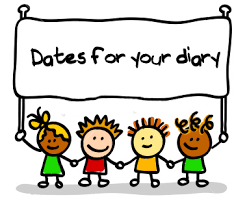 Thursday 21st March – Children’s Science Models on show in the school hall from 3.15pm Friday 22nd March – Own Clothes Day (CAFOD) Easter Gift for raffleMonday 25th March – School PhotographsWeek Beginning 25th March – Assessment WeekTuesday 26th March  - phonics screening check workshopFriday 29th March – Own Clothes Day (CAFOD) £1 donationWednesday 3rd April – COOL PTA Easter Raffle to be drawnFriday 5th April – COOL PTA Easter Treasure Trail 3.15pm. Tickets £2.50, more details to follow…Friday 5th April – Own Clothes Day (CAFOD) £1 donationWeek Beginning 29th April – Parents EveningTuesday 30th April – Tuesday 7th May - Book Fair 3.15pm-4.00pmThursday 2nd May – School closed due to polling stationFriday 21st June (weather permitting) OR Monday 24th June – Sports Day KS2 AM, KS1 PM